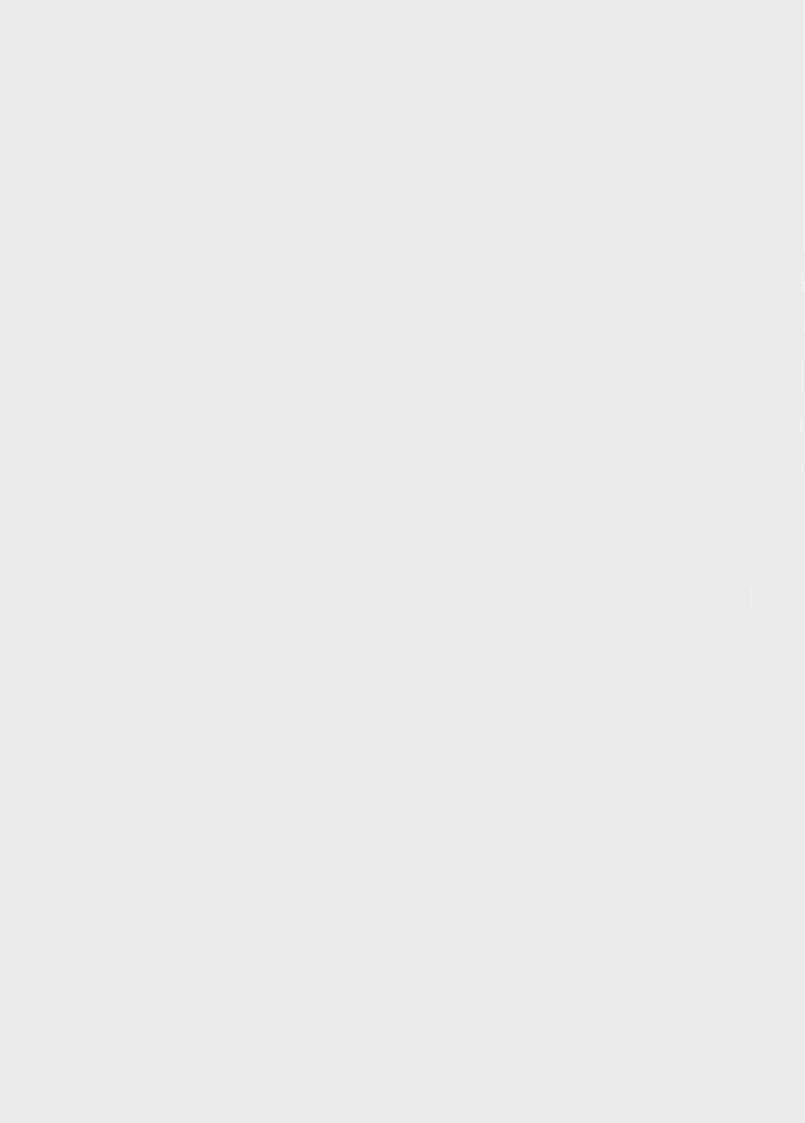 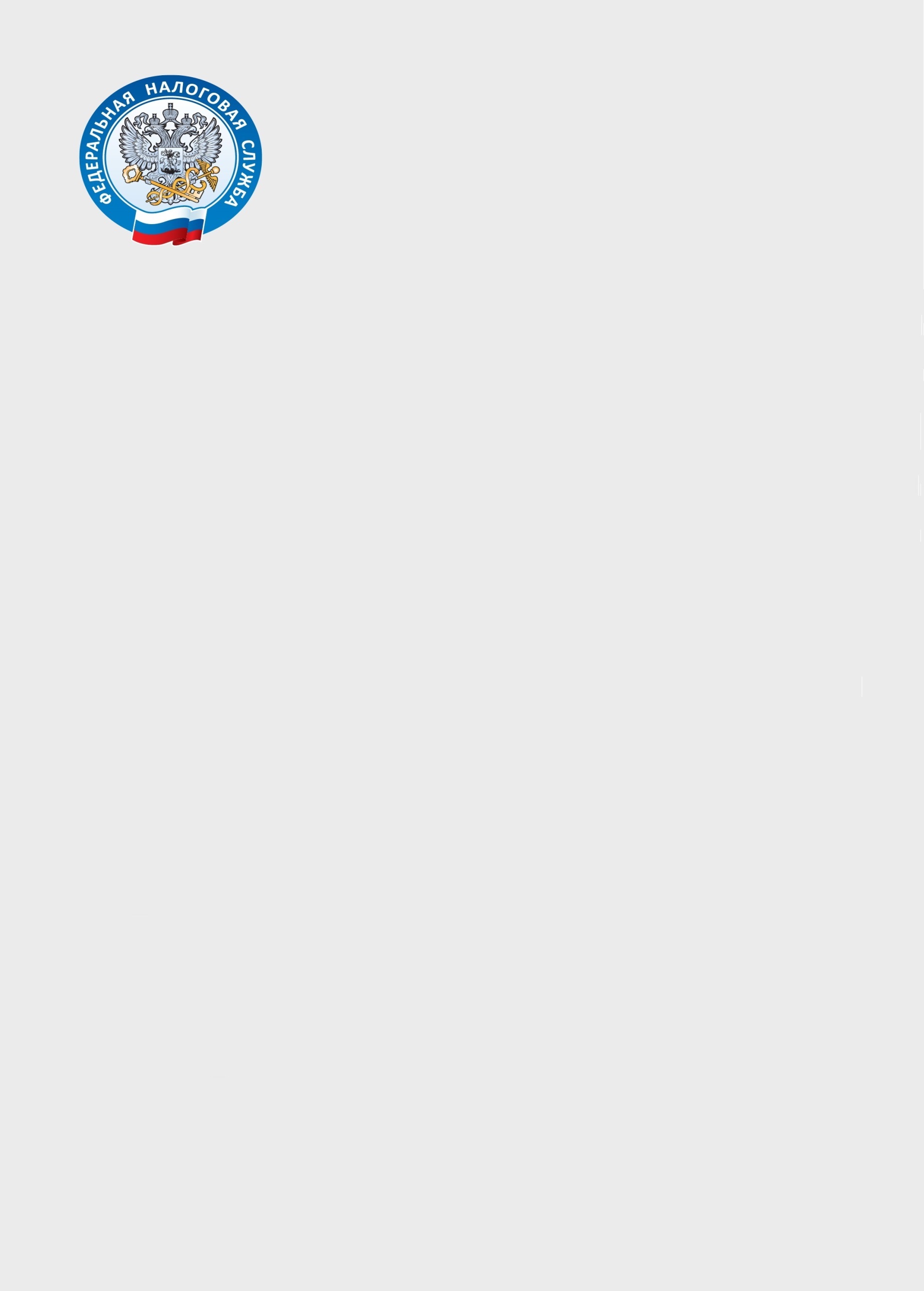 Таблица переноса сроков налоговой и бухгалтерской отчетности на 2020 год, в связи с Постановлением Правительства РФ № 409 от 02.04.2020 г.Таблица переноса сроков налоговой и бухгалтерской отчетности на 2020 год, в связи с Постановлением Правительства РФ № 409 от 02.04.2020 г.Таблица переноса сроков налоговой и бухгалтерской отчетности на 2020 год, в связи с Постановлением Правительства РФ № 409 от 02.04.2020 г.Таблица переноса сроков налоговой и бухгалтерской отчетности на 2020 год, в связи с Постановлением Правительства РФ № 409 от 02.04.2020 г.Таблица переноса сроков налоговой и бухгалтерской отчетности на 2020 год, в связи с Постановлением Правительства РФ № 409 от 02.04.2020 г.Вид платежаКого касаетсяДействиеОбычный срок для 2020 годаНовый срокСтраховые взносы, короме взносов на травматизмМикропредприятия  - МСП из пострадавших отраслейУплата взносов за март15 апреля15 октябряСтраховые взносы, короме взносов на травматизмЛюбой страховательПодача РСВ за I квартал30 апреля15 маяУСНОрганизация -  МСП из пострадавших отраслейУплата налога за 2019 год31 марта30 сентябряУСНОрганизация -  МСП из пострадавших отраслейУплата аванса за I  квартал27 апреля ( с учетом переноса из-за выходных)26 октября ( с учетом переноса из-за выходных)УСНЛюбая организацияПодача декларации за 2019 год31 марта30 июняЕНВДМСП из пострадавших отраслейУплата налога за I квартал27 апреля ( с учетом переноса из-за выходных)26 октября ( с учетом переноса из-за выходных)ЕНВДЛюбой плательщикПодача декларации за I квартал20 апреля20 июляНДСЛюбой плательщикПодача декларации за I квартал27 апреля ( с учетом переноса из-за выходных)15 маяНалог на прибыльМСП из пострадавших отраслейУплата налога за 2019 год30 марта ( с учетом переноса из-за выходных)28 сентябряНалог на прибыльМСП из пострадавших отраслейУплата аванса за I  квартал28 апреля28 октябряНалог на прибыльЛюбой плательщикПодача декларации за 2019 год30 марта ( с учетом переноса из-за выходных)29 июня ( с учетом переноса из-за выходных)Налог на прибыльЛюбой плательщикПодача декларации за I квартал28 апреля28 июляНДФЛЛюбой налоговый агентПодача расчета 6-НДФЛ за I квартал30 апреля30 июляТранспортный налогМСП из пострадавших отраслейУплата аванса за I  кварталЗависит от решения региона30 октябряНалог на имуществоМСП из пострадавших отраслейУплата аванса за I  кварталЗависит от решения региона30 октябряНалог на имуществоЛюбой плательщикПодача декларации за 2019 год30 марта 30 июняЗемельный налогМСП из пострадавших отраслейУплата аванса за I  кварталЗависит от решения местных властей30 октябряЕУНДЛюбое плательщикПодача декларации за I квартал20 апреля20 июляЕСХНМСП из пострадавших отраслейУплата аванса за I  квартал31 марта30 сентябряЕСХНЛюбой плательщикПодача декларации за 2019 год30 марта 30 июня